Number Jars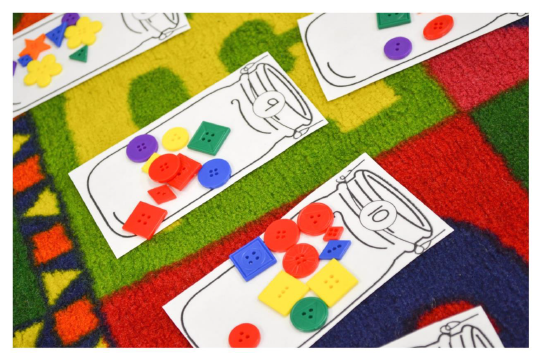 Cut out jars and number cards.  Have the student match the number cards to the jars and then fill the jar with small objects such as pom, poms, Legos, elbow macaroni works great for counters.  Start with numbers 1-5 and add more as needed.  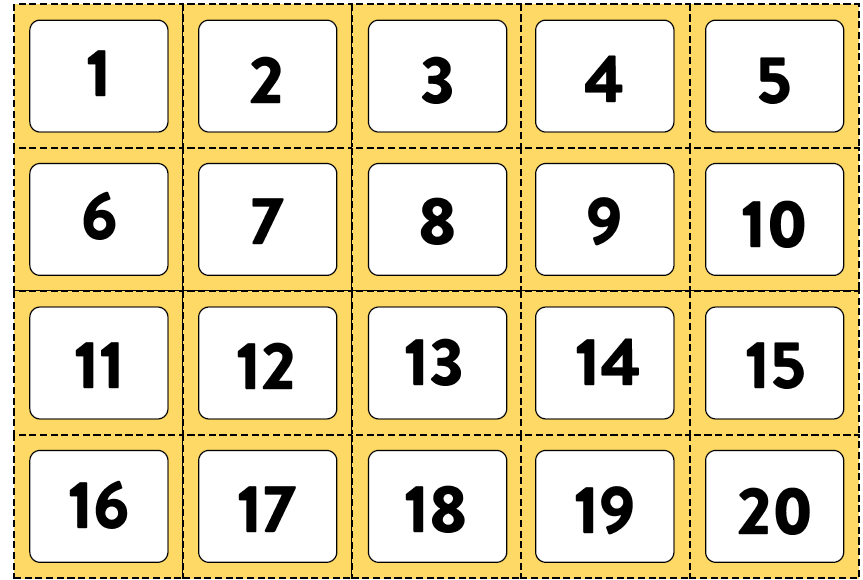 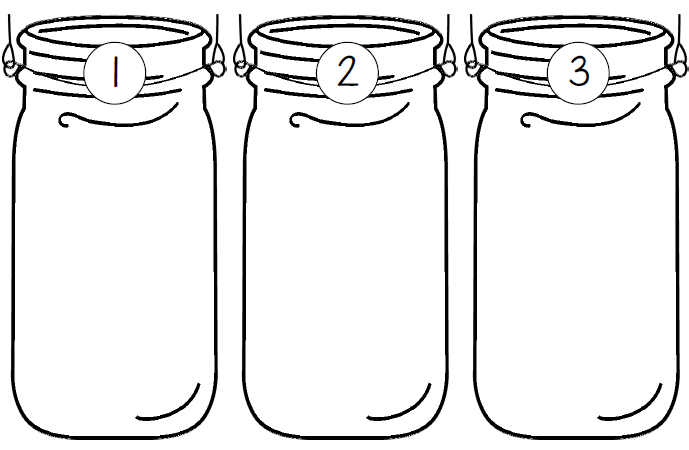 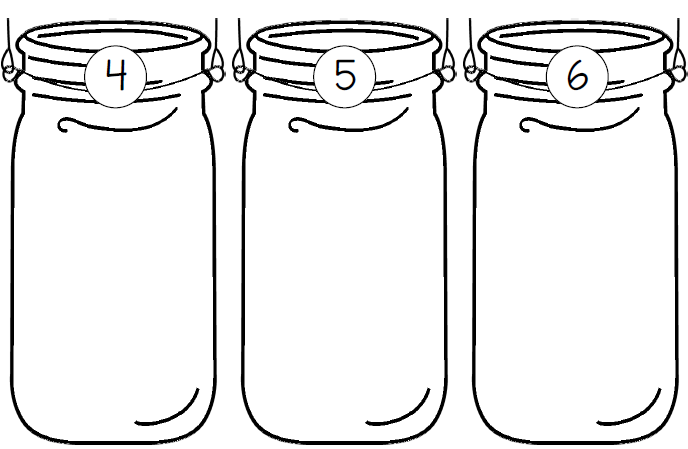 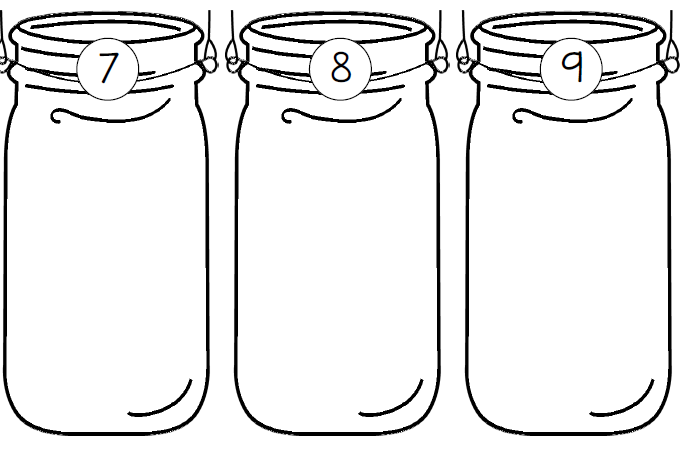 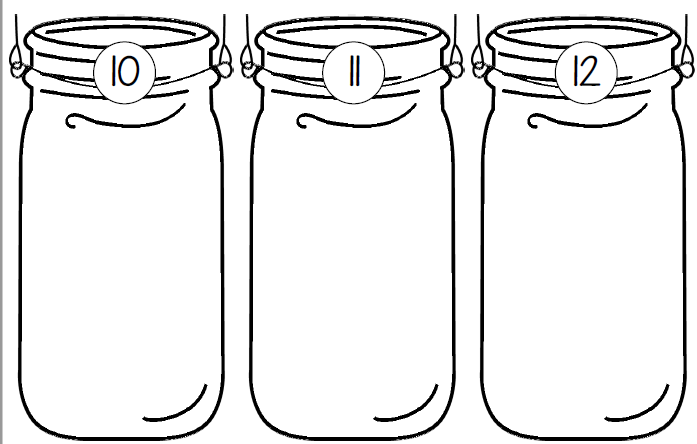 